目	录第一部分 部门概况一、主要职能二、部门机构设置及决算单位构成情况三、2022年度主要工作完成情况第二部分 2022年度部门决算表一、收入支出决算总表二、收入决算表三、支出决算表四、财政拨款收入支出决算总表五、财政拨款支出决算表（功能科目）六、财政拨款基本支出决算表（经济科目）七、一般公共预算支出决算表（功能科目）八、一般公共预算基本支出决算表（经济科目）九、财政拨款“三公”经费、会议费和培训费支出决算表十、政府性基金预算支出决算表十一、国有资本经营预算支出决算表十二、财政拨款机关运行经费支出决算表十三、政府采购支出决算表第三部分 2022年度部门决算情况说明第四部分 名词解释第一部分 部门概况一、主要职能淮安生物工程高等职业学校（江苏联合职业技术学院淮安生物工程分院）地处全国历史文化名城、周恩来总理故乡----江苏淮安，是一所公办全日制国家级重点学校，国家职教改革发展示范学校、江苏省高水平示范职业学校、江苏省技能型紧缺人才培养培训基地、淮安市赴日本研修生派遣基地，是教育部、人事部、科技部、农业部评定的全国教育系统先进集体、全国科技特派员工作先进集体、全国农村成人教育先进学校、国家农牧渔业丰收奖获奖单位。学校现占地434亩，建筑面积28万平方米，在校生6980余人，编制数242人，教职工在职在编人数257人，人事代理人数58人，离退休87人。在编制预算时严格遵守预算编审管理制度，对学校的收支进行科学的分析，首先确保人员经费支出，对人员经费做到与人社部门审批一致，做好人员增减相对的经费变动，确保人员经费准确无误；其次根据学校实际支出需要，结合学生收费收入及财政补助收入的盘子，在项目支出中，先保必需项目，再有空余的情况下，对校园建设发展再做安排。在编制过程中坚持以服务为宗旨，实际为导向，尽全力做好这项工作。二、部门机构设置及决算单位构成情况1.根据部门职责分工，本部门内设机构包括植物工程系、动物工程系、机电工程系、计算机工程系、经济贸易系、汽车工程系和基础课部等六系一部。本部门无下属单位。2.从决算单位构成看，纳入本部门2022年部门汇总决算编制范围的预算单位共计1家，具体包括：淮安生物工程高等职业学校。三、2022年度主要工作完成情况2022年在新的校领导班子领导下，我校在各个领域都取得了重大突破。在即将过去的2022年，财务处立足学校实际，统筹运作各项财力，合理安排各项支出，确保学校各项事业发展资金保障，推动学校教育事业健康持续发展。现将2022年学校财务处工作取得的成绩和存在不足总结如下：一、加强理论与业务学习，努力提高财务人员的政治素质和业务水平1.组织开展学习党章等教育活动，落实党风廉政建设，认真学习二十大精神，做到学与行、学与改有机协调，真正落到实处，并将其常态化于工作过程。2.全面熟悉，学习掌握相关政策文件，就各项政策性经费衔接、争取及时向主要领导及分管领导提供及时资料依据，做好沟通协调。3．参加市财政局组织的各种专业培训和会计人员继续教育培训，均已合格，并取得相应的证书。二、加强内部建设，搞好外部服务1.完善处室人员职责，理顺工作关系。分别制定了相应的个人岗位职责，既有明确分工又有相互协作，较好地履行了职责。2.全面强化会计基础常规工作，严格按制度办理财务收支，同时在制度范围内，以领导审核批准意见，立足以人为本，切实做到服务先行。对专业咨询提出的建议和意见及时整改。3.修订《淮安生物工程高等职业学校阳光采购管理（试行）办法》（淮生高行〔2022〕10号），让更多的人参与到学校采购中来，更好地服务广大师生。4.全力做好常规保障服务和专项服务，特别是退役士兵培训，农民、农技人员培训，科技支撑，外引科研合作、南农大、新疆班、基建工程等各专项服务工作。三、完成“三大专项”监督及市委教育工委专项整治问题整改2022年5月21日，学校召开了“三大专项”监督及市委教育工委专项整治问题整改专题会议，同时，2022年5月30日召开了“三大专项”监督及市委教育工委专项整治推进会。韩校长、赵校长、王书记均对相关问题整改提出要求，涉及财务处的问题，财务处全体人员高度重视，制定措施，积极整改，在规定的时间内完成整改任务要求，同时举一反三，建章立制，巩固问题整改成果。四、招投标工作按照政府采购的要求执行和学校阳光采购管理办法的相关规定有序规范1.采购工作按照政府采购的要求执行和学校阳光采购管理办法的相关规定，2022年完成智慧黑板项目、广告制作招标项目、男女生宿舍装修改造、动物医院仪器设备购置、农村电商直播实战教学系统、图书馆设备购置等项目采购。2.配合学校采购小组组长，完成几十项采购工作。并对每一项采购工作结果都进行验收。全员参与到采购工作中来，每个参与到采购中的教职工都有很有责任感，阳光采购工作稳步推进。五、与财政、发改、教育、税务、机关事务管理局等部门多沟通多请示汇报1.完成2022年年决算的申报，完成2023年预算的编制，完成2022年工会决算的上报，向财政局申请，追加人员经费，追加预算项目等。按时完成财政下达的各种报表。2．完成2021年度及以前年度农民培训资金的申报下达，并在规定时间内完成支付，完成2021年度奖补的下达与发放，完成离退休人员补助的下达与发放。2022年度的教育费附加1910万也在规定的时间内支付完毕。2.与发改委沟通，完成2000万元专项债券的批复，2022年计划使用800万元，完成收费的备案工作。3.与税务部门沟通，积极完成个税上报，并按新的缴税方法，完成个税的上缴等。完成2021年年终一次所得税的申报。组织全体教职员工完成2021年个人所得税汇缴退税工作。4．完成市教育局每年一度的教育经费统计，完成省下达专项资金使用情况的统计，积极申报2023年教育费附加等。5．与机关事务管理局对接按时结算每个月公务卡刷卡收入，完成新进人员公务卡的办理，完成每月午餐费的统计与回拔。六、与其他部门积极配合协作1.与人事部门配合，完成2022公积金、社保基数的调整，绩效、奖补等项目的发放。2.与总务处配合，完成校内多个项目的招投标工作，进行固定资产的定期清查。3.与学生处配合，完成走读生的退费工作，完成学生助学金、奖学金的发放等，顺利通过市教育局助学金的专项检查工作。4.与招生办配合，完成2021年招生费用的统计，申请资金发放招生费用。5.与成教处配合，完成退役士兵费用的发放，完成农民培训、南农大等项目经费的报销。七、防疫工作、文明创建工作长抓不懈1．防疫工作仍然是重点工作之一。根据学校要求，做好防疫的宣传工作，每日按学校要求，报送防疫有关信息统计。配合相关部门做好疫情期间防疫物资的采购等。2.根据学校的总体布置，做好文明创建的相关精神的传达，做好文明创建应知应会知识的准备，做好文明创建期间办公室卫生及个人卫生，持续保持文明创建的成果。八、存在不足及下一步的努力方向1．部门人员在工作中有待进一步摒弃旧思维，树立新观念，探索适合学校发展新形势的理财模式，以更好地做好管理与服务工作。2．制度建设方面尚需进一步完善和加强，进一步简化程序，以更好地适应学校新形势发展需要。3.加强对采购招标理论的学习，严格按照制度实施招投标。第二部分淮安生物工程高等职业学校2022年度部门决算表注：本表反映本年度的总收支和年末结转结余情况。本表金额单位转换时可能存在尾数误差。注：本表反映本年度取得的各项收入情况。本表金额单位转换时可能存在尾数误差。注：本表反映本年度各项支出情况。本表金额单位转换时可能存在尾数误差。注：本表反映本年度一般公共预算财政拨款、政府性基金预算财政拨款和国有资本经营预算财政拨款的总收支和年末结转结余情况。本表金额单位转换时可能存在尾数误差。注：本表反映本年度一般公共预算财政拨款、政府性基金预算财政拨款和国有资本经营预算财政拨款支出情况。本表金额单位转换时可能存在尾数误差。注：本表反映本年度一般公共预算财政拨款、政府性基金预算财政拨款和国有资本经营预算财政拨款基本支出情况。本表金额单位转换时可能存在尾数误差。注：本表反映本年度一般公共预算财政拨款支出情况。本表金额单位转换时可能存在尾数误差。注：本表反映本年度一般公共预算财政拨款基本支出情况。本表金额单位转换时可能存在尾数误差。相关统计数：注：本表反映本年度财政拨款“三公”经费、会议费和培训费支出情况。其中，预算数为全年预算数，反映按规定程序调整后的预算数；决算数是包括当年财政拨款和以前年度结转资金安排的实际支出。本表金额单位转换时可能存在尾数误差。注：本表反映本年度政府性基金预算财政拨款支出情况。本表金额单位转换时可能存在尾数误差。注：本表反映本年度国有资本经营预算财政拨款支出情况。本部门无国有资本经营预算支出决算，故本表为空。注：“机关运行经费” 指行政单位（含参照公务员法管理的事业单位）使用财政拨款安排的基本支出中的日常公用经费支出，包括办公及印刷费、邮电费、差旅费、会议费、福利费、日常维修费、专用材料及一般设备购置费、办公用房水电费、办公用房取暖费、办公用房物业管理费、公务用车运行维护费及其他费用。本部门无财政拨款机关运行经费支出决算，故本表为空。注：政府采购支出信息为单位纳入部门预算范围的各项政府采购支出情况。本表金额单位转换时可能存在尾数误差。第三部分 2022年度部门决算情况说明一、收入支出决算总体情况说明2022年度收入、支出决算总计12,736.79万元。与上年相比，收、支总计各减少601.28万元，减少4.51%。其中：（一）收入决算总计12,736.79万元。包括：1.本年收入决算合计12,708.48万元。与上年相比，增加1,392.48万元，增长12.31%，变动原因：学校人员增加。2.使用非财政拨款结余0万元。与上年决算数相同。3.年初结转和结余28.31万元。与上年相比，减少1,993.76万元，减少98.6%，变动原因：2022年实行国库集中支付清算制，结余资金不做收入。（二）支出决算总计12,736.79万元。包括：1.本年支出决算合计12,715.55万元。与上年相比，减少601.22万元，减少4.51%，变动原因：2022年项目完工比2021年少，支出减少。2.结余分配0万元。与上年决算数相同。3.年末结转和结余21.24万元。结转和结余事项：项目未完工资金。与上年相比，减少0.06万元，减少0.28%，变动原因：使用了以前年度结余资金。二、收入决算情况说明2022年度本年收入决算合计12,708.48万元，其中：财政拨款收入10,628.48万元，占83.63%；上级补助收入0万元，占0%；财政专户管理教育收费2,080万元，占16.37%；事业收入（不含专户管理教育收费）0万元，占0%；经营收入0万元，占0%；附属单位上缴收入0万元，占0%；其他收入0万元，占0%。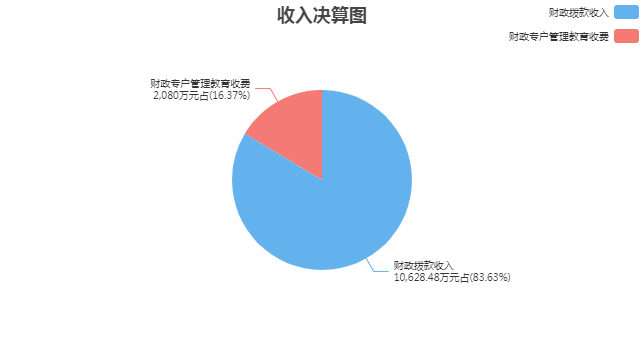 三、支出决算情况说明2022年度本年支出决算合计12,715.55万元，其中：基本支出5,895.49万元，占46.36%；项目支出6,820.06万元，占53.64%；上缴上级支出0万元，占0%；经营支出0万元，占0%；对附属单位补助支出0万元，占0%。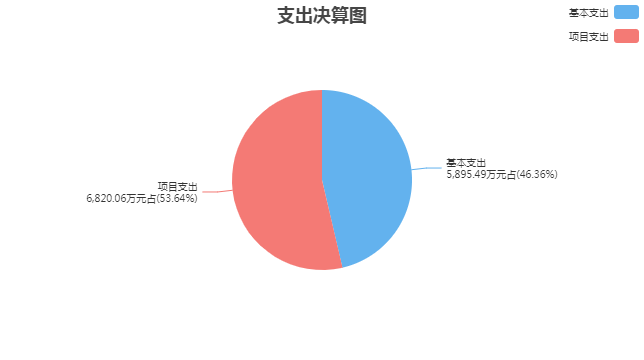 四、财政拨款收入支出决算总体情况说明2022年度财政拨款收入、支出决算总计10,656.65万元。与上年相比，收、支总计各减少407.13万元，减少3.68%，变动原因：按照财政要求开源节流。五、财政拨款支出决算情况说明财政拨款支出决算反映的是一般公共预算、政府性基金预算和国有资本经营预算财政拨款支出的总体情况，既包括使用本年从本级财政取得的财政拨款发生的支出，也包括使用上年度财政拨款结转资金发生的支出。2022年度财政拨款支出决算10,635.62万元，占本年支出合计的83.64%。与2022年度财政拨款支出年初预算5,009.67万元相比，完成年初预算的212.3%。其中：（一）一般公共服务支出（类）民族事务（款）民族工作专项（项）。年初预算0万元，支出决算16.7万元，（年初预算数为0万元，无法计算完成比率）决算数与年初预算数的差异原因：财政预算资金追加。（二）教育支出（类）1.教育管理事务（款）其他教育管理事务支出（项）。年初预算0万元，支出决算703.69万元，（年初预算数为0万元，无法计算完成比率）决算数与年初预算数的差异原因：财政预算资金追加。2.职业教育（款）中等职业教育（项）。年初预算4,565.79万元，支出决算6,588.55万元，完成年初预算的144.3%。决算数与年初预算数的差异原因：财政预算资金追加。3.职业教育（款）高等职业教育（项）。年初预算0万元，支出决算197.71万元，（年初预算数为0万元，无法计算完成比率）决算数与年初预算数的差异原因：财政预算资金追加。4.教育费附加安排的支出（款）其他教育费附加安排的支出（项）。年初预算0万元，支出决算1,909.6万元，（年初预算数为0万元，无法计算完成比率）决算数与年初预算数的差异原因：财政预算资金追加。（三）科学技术支出（类）其他科学技术支出（款）其他科学技术支出（项）。年初预算0万元，支出决算7.5万元，（年初预算数为0万元，无法计算完成比率）决算数与年初预算数的差异原因：财政预算资金追加。（四）农林水支出（类）1.农业农村（款）科技转化与推广服务（项）。年初预算0万元，支出决算9.95万元，（年初预算数为0万元，无法计算完成比率）决算数与年初预算数的差异原因：财政预算资金追加。2.农业农村（款）农业生产发展（项）。年初预算0万元，支出决算389.64万元，（年初预算数为0万元，无法计算完成比率）决算数与年初预算数的差异原因：财政预算资金追加。（五）住房保障支出（类）住房改革支出（款）住房公积金（项）。年初预算443.88万元，支出决算443.88万元，完成年初预算的100%。决算数与年初预算数相同。（六）其他支出（类）其他政府性基金及对应专项债务收入安排的支出（款）其他地方自行试点项目收益专项债券收入安排的支出（项）。年初预算0万元，支出决算368.4万元，（年初预算数为0万元，无法计算完成比率）决算数与年初预算数的差异原因：财政预算资金追加。六、财政拨款基本支出决算情况说明2022年度财政拨款基本支出决算5,895.49万元，其中：（一）人员经费5,414.77万元。主要包括：基本工资、津贴补贴、奖金、绩效工资、机关事业单位基本养老保险缴费、职业年金缴费、职工基本医疗保险缴费、其他社会保障缴费、住房公积金、离休费、退休费、生活补助、助学金、其他对个人和家庭的补助。（二）公用经费480.72万元。主要包括：办公费、印刷费、咨询费、手续费、水费、电费、邮电费、差旅费、维修（护）费、会议费、培训费、公务接待费、劳务费、工会经费、福利费、公务用车运行维护费、其他交通费用、其他商品和服务支出。七、一般公共预算支出决算情况说明2022年度一般公共预算财政拨款支出决算10,267.22万元。与上年相比，减少775.26万元，减少7.02%，变动原因：按照财政要求厉行节约，压缩开支。八、一般公共预算基本支出决算情况说明2022年度一般公共预算财政拨款基本支出决算5,895.49万元，其中：（一）人员经费5,414.77万元。主要包括：基本工资、津贴补贴、奖金、绩效工资、机关事业单位基本养老保险缴费、职业年金缴费、职工基本医疗保险缴费、其他社会保障缴费、住房公积金、离休费、退休费、生活补助、助学金、其他对个人和家庭的补助。（二）公用经费480.72万元。主要包括：办公费、印刷费、咨询费、手续费、水费、电费、邮电费、差旅费、维修（护）费、会议费、培训费、公务接待费、劳务费、工会经费、福利费、公务用车运行维护费、其他交通费用、其他商品和服务支出。九、财政拨款“三公”经费、会议费和培训费支出情况说明（一）财政拨款“三公”经费支出总体情况说明。2022年度财政拨款“三公”经费支出决算20.81万元（其中：一般公共预算支出20.81万元；政府性基金预算支出0万元；国有资本经营预算支出0万元）。与上年相比，增加1.92万元，变动原因：2022年项目多，项目相关接待增多。其中，因公出国（境）费支出0万元，占“三公”经费的0%；公务用车购置及运行维护费支出14.1万元，占“三公”经费的67.76%；公务接待费支出6.71万元，占“三公”经费的32.24%。（二）财政拨款“三公”经费支出具体情况说明。1．因公出国（境）费支出预算0万元（其中：一般公共预算支出0万元；政府性基金预算支出0万元；国有资本经营预算支出0万元），支出决算0万元（其中：一般公共预算支出0万元；政府性基金预算支出0万元；国有资本经营预算支出0万元），完成调整后预算的100%，决算数与预算数相同。全年使用财政拨款涉及的出国（境）团组0个，累计0人次。2．公务用车购置及运行维护费支出预算14.1万元（其中：一般公共预算支出14.1万元；政府性基金预算支出0万元；国有资本经营预算支出0万元），支出决算14.1万元（其中：一般公共预算支出14.1万元；政府性基金预算支出0万元；国有资本经营预算支出0万元），完成调整后预算的100%，决算数与预算数相同。其中：（1）公务用车购置支出决算0万元。本年度使用财政拨款购置公务用车0辆。（2）公务用车运行维护费支出决算14.1万元。公务用车运行维护费主要用于按规定保留的公务用车的燃料费、维修费、过桥过路费、保险费、安全奖励费用等支出。截至2022年12月31日，使用财政拨款开支的公务用车保有量为5辆。3．公务接待费支出预算6.71万元（其中：一般公共预算支出6.71万元；政府性基金预算支出0万元；国有资本经营预算支出0万元），支出决算6.71万元（其中：一般公共预算支出6.71万元；政府性基金预算支出0万元；国有资本经营预算支出0万元），完成调整后预算的100%，决算数与预算数相同。其中：国内公务接待支出6.71万元，接待87批次，472人次，开支内容：2022年学校举行技能大赛以及项目人员公务接待；国（境）外公务接待支出0万元，接待0批次0人次。（三）财政拨款会议费支出决算情况说明。2022年度财政拨款会议费支出预算7.79万元（其中：一般公共预算支出7.79万元；政府性基金预算支出0万元；国有资本经营预算支出0万元），支出决算7.79万元（其中：一般公共预算支出7.79万元；政府性基金预算支出0万元；国有资本经营预算支出0万元），完成调整后预算的100%，决算数与预算数相同。2022年度全年召开会议36个，参加会议97人次，开支内容：技能大赛前期准备会议、农机考评员会议、学校理事会成立会议等。（四）财政拨款培训费支出决算情况说明。2022年度财政拨款培训费支出预算297.18万元（其中：一般公共预算支出297.18万元；政府性基金预算支出0万元；国有资本经营预算支出0万元），支出决算297.18万元（其中：一般公共预算支出297.18万元；政府性基金预算支出0万元；国有资本经营预算支出0万元），完成调整后预算的100%，决算数与预算数相同。2022年度全年组织培训20个，组织培训1355人次，开支内容：农民培训、教师骨干培训等。十、政府性基金预算财政拨款支出决算情况说明2022年度政府性基金预算财政拨款支出决算368.4万元。与上年相比，增加368.4万元（上年决算数为0万元，无法计算增减比率），变动原因：体育馆建设实施项目资金。十一、国有资本经营预算财政拨款支出决算情况说明2022年度国有资本经营预算财政拨款支出决算0万元。与上年决算数相同。十二、财政拨款机关运行经费支出决算情况说明2022年度机关运行经费支出决算0万元（其中：一般公共预算支出0万元；政府性基金预算支出0万元；国有资本经营预算支出0万元）。与上年决算数相同。十三、政府采购支出决算情况说明2022年度政府采购支出总额1,042.38万元，其中：政府采购货物支出1,042.38万元、政府采购工程支出0万元、政府采购服务支出0万元。政府采购授予中小企业合同金额0万元，占政府采购支出总额的0%，其中：授予小微企业合同金额0万元。十四、国有资产占用情况说明截至2022年12月31日，本部门共有车辆6辆，其中：副部(省)级及以上领导用车0辆、主要领导干部用车0辆、机要通信用车0辆、应急保障用车0辆、执法执勤用车0辆、特种专业技术用车0辆、离退休干部用车0辆、其他用车6辆；单价50万元（含）以上的通用设备0台（套），单价100万元（含）以上的专用设备0台（套）。十五、预算绩效评价工作开展情况2022年度，本部门共1个项目开展了财政重点绩效评价，涉及财政性资金合计2,500万元；本部门未开展部门整体支出财政重点绩效评价，涉及财政性资金0万元。本部门共对上年度已实施完成的10个项目开展了绩效自评价，涉及财政性资金合计7,004万元；本部门共开展1项部门整体支出绩效自评价，涉及财政性资金合计12,013.67万元。第四部分 名词解释一、财政拨款收入：指单位从同级财政部门取得的各类财政拨款，包括一般公共预算财政拨款、政府性基金预算财政拨款、国有资本经营预算财政拨款。二、上级补助收入：指事业单位从主管部门和上级单位取得的非财政补助收入。三、财政专户管理教育收费：指缴入财政专户、实行专项管理的高中以上学费、住宿费、高校委托培养费、函大、电大、夜大及短训班培训费等教育收费。四、事业收入：指事业单位开展专业业务活动及其辅助活动取得的收入。五、经营收入：指事业单位在专业业务活动及其辅助活动之外开展非独立核算经营活动取得的收入。六、附属单位上缴收入：指事业单位附属独立核算单位按照有关规定上缴的收入。七、其他收入：指单位取得的除上述“财政拨款收入”、 “上级补助收入”、“事业收入”、“经营收入”、“附属单位上缴收入”等以外的各项收入。八、使用非财政拨款结余：指事业单位按照预算管理要求使用非财政拨款结余（原事业基金）弥补当年收支差额的数额。九、年初结转和结余：指单位上年结转本年使用的基本支出结转、项目支出结转和结余、经营结余。十、结余分配：指事业单位按规定缴纳的所得税以及从非财政拨款结余中提取各类结余的情况。十一、年末结转和结余资金：指单位结转下年的基本支出结转、项目支出结转和结余、经营结余。十二、基本支出：指为保障机构正常运转、完成日常工作任务所发生的支出，包括人员经费和公用经费。十三、项目支出：指在为完成特定的工作任务和事业发展目标所发生的支出。十四、上缴上级支出：指事业单位按照财政部门和主管部门的规定上缴上级单位的支出。十五、经营支出：指事业单位在专业业务活动及其辅助活动之外开展非独立核算经营活动发生的支出。十六、对附属单位补助支出：指事业单位用财政拨款收入之外的收入对附属单位补助发生的支出。十七、“三公”经费：指部门用财政拨款安排的因公出国（境）费、公务用车购置及运行维护费和公务接待费。其中，因公出国（境）费反映单位公务出国（境）的国际旅费、国外城市间交通费、住宿费、伙食费、培训费、公杂费等支出；公务用车购置及运行维护费反映单位公务用车购置支出（含车辆购置税、牌照费）以及按规定保留的公务用车燃料费、维修费、过路过桥费、保险费、安全奖励费用等支出；公务接待费反映单位按规定开支的各类公务接待（含外宾接待）费用。十八、机关运行经费：指行政单位（含参照公务员法管理的事业单位）使用财政拨款安排的基本支出中的公用经费支出，包括办公及印刷费、邮电费、差旅费、会议费、福利费、日常维修费、专用材料及一般设备购置费、办公用房水电费、办公用房取暖费、办公用房物业管理费、公务用车运行维护费及其他费用。十九、一般公共服务支出(类)民族事务(款)民族工作专项(项)：反映用于民族事务管理方面的专项支出。二十、教育支出(类)教育管理事务(款)其他教育管理事务支出(项)：反映除上述项目以外其他用于教育管理事务方面的支出。二十一、教育支出(类)职业教育(款)中等职业教育(项)：反映各部门（不含人力资源社会保障部门）举办的中等职业教育支出。政府各部门对社会组织等举办的中等职业学校的资助，如捐赠、补贴等，也在本科目中反映。二十二、教育支出(类)职业教育(款)高等职业教育(项)：反映各部门举办的本科、专科层次职业教育支出。政府各部门对社会组织等举办的本科、专科层次职业院校的资助，如捐赠、补贴等，也在本科目中反映。二十三、教育支出(类)教育费附加安排的支出(款)其他教育费附加安排的支出(项)：反映除上述项目以外的教育费附加支出。二十四、科学技术支出(类)其他科学技术支出(款)其他科学技术支出(项)：反映其他科学技术支出中除以上各项外用于科技方面的支出。二十五、农林水支出(类)农业农村(款)科技转化与推广服务(项)：反映用于农业科技成果转化，农业新品种、新机具、新技术引进、试验、示范、推广及服务，农村人居环境整治等方面的技术试验示范支出。二十六、农林水支出(类)农业农村(款)农业生产发展(项)：反映用于耕地地力保护、适度规模经营、农机购置补贴、优势特色主导产业发展、畜牧水产发展、农村一二三产业融合等方面支出。二十七、住房保障支出(类)住房改革支出(款)住房公积金(项)：反映行政事业单位按人力资源和社会保障部、财政部规定的基本工资和津贴补贴以及规定比例为职工缴纳的住房公积金。二十八、其他支出(类)其他政府性基金及对应专项债务收入安排的支出(款)其他地方自行试点项目收益专项债券收入安排的支出(项)：其他地方自行试点项目收益专项债券收入安排的支出。2022年度

淮安生物工程高等职业学校

部门决算公开收入支出决算总表收入支出决算总表收入支出决算总表收入支出决算总表收入支出决算总表公开01表公开01表公开01表部门名称：淮安生物工程高等职业学校部门名称：淮安生物工程高等职业学校部门名称：淮安生物工程高等职业学校金额单位：万元金额单位：万元收入收入支出支出支出项目决算数按功能分类按功能分类决算数一、一般公共预算财政拨款收入10,260.08一、一般公共服务支出一、一般公共服务支出16.70二、政府性基金预算财政拨款收入368.40二、外交支出二、外交支出三、国有资本经营预算财政拨款收入三、国防支出三、国防支出四、上级补助收入四、公共安全支出四、公共安全支出五、事业收入2,080.00五、教育支出五、教育支出11,355.81六、经营收入六、科学技术支出六、科学技术支出7.50七、附属单位上缴收入七、文化旅游体育与传媒支出七、文化旅游体育与传媒支出八、其他收入八、社会保障和就业支出八、社会保障和就业支出九、卫生健康支出九、卫生健康支出十、节能环保支出十、节能环保支出十一、城乡社区支出十一、城乡社区支出十二、农林水支出十二、农林水支出523.26十三、交通运输支出十三、交通运输支出十四、资源勘探工业信息等支出十四、资源勘探工业信息等支出十五、商业服务业等支出十五、商业服务业等支出十六、金融支出十六、金融支出十七、援助其他地区支出十七、援助其他地区支出十八、自然资源海洋气象等支出十八、自然资源海洋气象等支出十九、住房保障支出十九、住房保障支出443.88二十、粮油物资储备支出二十、粮油物资储备支出二十一、国有资本经营预算支出二十一、国有资本经营预算支出二十二、灾害防治及应急管理支出二十二、灾害防治及应急管理支出二十三、其他支出二十三、其他支出368.40二十四、债务还本支出二十四、债务还本支出二十五、债务付息支出二十五、债务付息支出二十六、抗疫特别国债安排的支出二十六、抗疫特别国债安排的支出本年收入合计12,708.48本年支出合计本年支出合计12,715.55使用非财政拨款结余结余分配结余分配年初结转和结余28.31年末结转和结余年末结转和结余21.24总计12,736.79总计总计12,736.79收入决算表收入决算表收入决算表收入决算表收入决算表收入决算表收入决算表收入决算表收入决算表收入决算表公开02表公开02表部门名称：淮安生物工程高等职业学校部门名称：淮安生物工程高等职业学校部门名称：淮安生物工程高等职业学校部门名称：淮安生物工程高等职业学校部门名称：淮安生物工程高等职业学校部门名称：淮安生物工程高等职业学校部门名称：淮安生物工程高等职业学校部门名称：淮安生物工程高等职业学校金额单位：万元金额单位：万元项目项目本年收入合计财政拨款收入上级补助收入财政专户管理教育收费事业收入（不含专户管理教育收费）经营收入附属单位上缴收入其他收入功能分类科目编码科目名称本年收入合计财政拨款收入上级补助收入财政专户管理教育收费事业收入（不含专户管理教育收费）经营收入附属单位上缴收入其他收入合计合计12,708.4810,628.482,080.00201一般公共服务支出17.8517.8520123  民族事务17.8517.852012304    民族工作专项17.8517.85205教育支出11,347.369,391.031,956.3320501  教育管理事务703.69703.692050199    其他教育管理事务支出703.69703.6920503  职业教育8,734.076,777.741,956.332050302    中等职业教育8,533.136,576.801,956.332050305    高等职业教育200.94200.9420509  教育费附加安排的支出1,909.601,909.602050999    其他教育费附加安排的支出1,909.601,909.60206科学技术支出7.507.5020699  其他科学技术支出7.507.502069999    其他科学技术支出7.507.50213农林水支出523.49399.82123.6721301  农业农村523.49399.82123.672130106    科技转化与推广服务133.619.95123.672130122    农业生产发展389.88389.88221住房保障支出443.88443.8822102  住房改革支出443.88443.882210201    住房公积金443.88443.88229其他支出368.40368.4022904  其他政府性基金及对应专项债务收入安排的支出368.40368.402290402    其他地方自行试点项目收益专项债券收入安排的支出368.40368.40支出决算表支出决算表支出决算表支出决算表支出决算表支出决算表支出决算表支出决算表公开03表公开03表部门名称：淮安生物工程高等职业学校部门名称：淮安生物工程高等职业学校部门名称：淮安生物工程高等职业学校部门名称：淮安生物工程高等职业学校部门名称：淮安生物工程高等职业学校部门名称：淮安生物工程高等职业学校金额单位：万元金额单位：万元项目项目本年支出合计基本支出项目支出上缴上级支出经营支出对附属单位补助支出功能分类科目编码科目名称本年支出合计基本支出项目支出上缴上级支出经营支出对附属单位补助支出合计合计12,715.555,895.496,820.06201一般公共服务支出16.7016.7020123  民族事务16.7016.702012304    民族工作专项16.7016.70205教育支出11,355.815,451.615,904.2020501  教育管理事务703.69703.692050199    其他教育管理事务支出703.69703.6920503  职业教育8,742.525,451.613,290.912050302    中等职业教育8,544.815,451.613,093.202050305    高等职业教育197.71197.7120509  教育费附加安排的支出1,909.601,909.602050999    其他教育费附加安排的支出1,909.601,909.60206科学技术支出7.507.5020699  其他科学技术支出7.507.502069999    其他科学技术支出7.507.50213农林水支出523.26523.2621301  农业农村523.26523.262130106    科技转化与推广服务133.61133.612130122    农业生产发展389.64389.64221住房保障支出443.88443.8822102  住房改革支出443.88443.882210201    住房公积金443.88443.88229其他支出368.40368.4022904  其他政府性基金及对应专项债务收入安排的支出368.40368.402290402    其他地方自行试点项目收益专项债券收入安排的支出368.40368.40财政拨款收入支出决算总表财政拨款收入支出决算总表财政拨款收入支出决算总表财政拨款收入支出决算总表财政拨款收入支出决算总表财政拨款收入支出决算总表财政拨款收入支出决算总表财政拨款收入支出决算总表财政拨款收入支出决算总表财政拨款收入支出决算总表公开04表公开04表公开04表部门名称：淮安生物工程高等职业学校部门名称：淮安生物工程高等职业学校部门名称：淮安生物工程高等职业学校部门名称：淮安生物工程高等职业学校部门名称：淮安生物工程高等职业学校部门名称：淮安生物工程高等职业学校部门名称：淮安生物工程高等职业学校金额单位：万元金额单位：万元金额单位：万元收	入收	入支	出支	出支	出支	出支	出支	出支	出支	出项	目决算数按功能分类按功能分类按功能分类决算数决算数决算数决算数决算数项	目决算数按功能分类按功能分类按功能分类小计一般公共预算财政拨款一般公共预算财政拨款政府性基金预算财政拨款国有资本经营预算财政拨款一、一般公共预算财政拨款收入10,260.08一、一般公共服务支出一、一般公共服务支出一、一般公共服务支出16.7016.7016.70二、政府性基金预算财政拨款收入368.40二、外交支出二、外交支出二、外交支出三、国有资本经营预算财政拨款收入三、国防支出三、国防支出三、国防支出四、公共安全支出四、公共安全支出四、公共安全支出五、教育支出五、教育支出五、教育支出9,399.559,399.559,399.55六、科学技术支出六、科学技术支出六、科学技术支出7.507.507.50七、文化旅游体育与传媒支出七、文化旅游体育与传媒支出七、文化旅游体育与传媒支出八、社会保障和就业支出八、社会保障和就业支出八、社会保障和就业支出九、卫生健康支出九、卫生健康支出九、卫生健康支出十、节能环保支出十、节能环保支出十、节能环保支出十一、城乡社区支出十一、城乡社区支出十一、城乡社区支出十二、农林水支出十二、农林水支出十二、农林水支出399.59399.59399.59十三、交通运输支出十三、交通运输支出十三、交通运输支出十四、资源勘探工业信息等支出十四、资源勘探工业信息等支出十四、资源勘探工业信息等支出十五、商业服务业等支出十五、商业服务业等支出十五、商业服务业等支出十六、金融支出十六、金融支出十六、金融支出十七、援助其他地区支出十七、援助其他地区支出十七、援助其他地区支出十八、自然资源海洋气象等支出十八、自然资源海洋气象等支出十八、自然资源海洋气象等支出十九、住房保障支出十九、住房保障支出十九、住房保障支出443.88443.88443.88二十、粮油物资储备支出二十、粮油物资储备支出二十、粮油物资储备支出二十一、国有资本经营预算支出二十一、国有资本经营预算支出二十一、国有资本经营预算支出二十二、灾害防治及应急管理支出二十二、灾害防治及应急管理支出二十二、灾害防治及应急管理支出二十三、其他支出二十三、其他支出二十三、其他支出368.40368.40二十四、债务还本支出二十四、债务还本支出二十四、债务还本支出二十五、债务付息支出二十五、债务付息支出二十五、债务付息支出二十六、抗疫特别国债安排的支出二十六、抗疫特别国债安排的支出二十六、抗疫特别国债安排的支出本年收入合计10,628.48本年支出合计本年支出合计本年支出合计10,635.6210,267.2210,267.22368.40年初财政拨款结转和结余28.17年末财政拨款结转和结余年末财政拨款结转和结余年末财政拨款结转和结余21.0321.0321.03一、一般公共预算财政拨款28.17二、政府性基金预算财政拨款三、国有资本经营预算财政拨款总计10,656.65总计总计总计10,656.6510,288.2410,288.24368.40财政拨款支出决算表（功能科目）财政拨款支出决算表（功能科目）财政拨款支出决算表（功能科目）财政拨款支出决算表（功能科目）财政拨款支出决算表（功能科目）公开05表公开05表部门名称：淮安生物工程高等职业学校部门名称：淮安生物工程高等职业学校金额单位：万元项	目项	目本年支出合计基本支出项目支出功能分类科目编码科目名称本年支出合计基本支出项目支出栏次栏次123合计合计10,635.625,895.494,740.13201一般公共服务支出16.7016.7020123  民族事务16.7016.702012304    民族工作专项16.7016.70205教育支出9,399.555,451.613,947.9420501  教育管理事务703.69703.692050199    其他教育管理事务支出703.69703.6920503  职业教育6,786.265,451.611,334.652050302    中等职业教育6,588.555,451.611,136.942050305    高等职业教育197.71197.7120509  教育费附加安排的支出1,909.601,909.602050999    其他教育费附加安排的支出1,909.601,909.60206科学技术支出7.507.5020699  其他科学技术支出7.507.502069999    其他科学技术支出7.507.50213农林水支出399.59399.5921301  农业农村399.59399.592130106    科技转化与推广服务9.959.952130122    农业生产发展389.64389.64221住房保障支出443.88443.8822102  住房改革支出443.88443.882210201    住房公积金443.88443.88229其他支出368.40368.4022904  其他政府性基金及对应专项债务收入安排的支出368.40368.402290402    其他地方自行试点项目收益专项债券收入安排的支出368.40368.40财政拨款基本支出决算表（经济科目）财政拨款基本支出决算表（经济科目）财政拨款基本支出决算表（经济科目）财政拨款基本支出决算表（经济科目）财政拨款基本支出决算表（经济科目）公开06表部门名称：淮安生物工程高等职业学校部门名称：淮安生物工程高等职业学校部门名称：淮安生物工程高等职业学校部门名称：淮安生物工程高等职业学校金额单位：万元项	目项	目财政拨款基本支出财政拨款基本支出财政拨款基本支出经济分类科目编码科目名称合计人员经费公用经费合计合计5,895.495,414.77480.72301工资福利支出5,137.865,137.8630101  基本工资1,519.501,519.5030102  津贴补贴644.82644.8230103  奖金500.05500.0530106  伙食补助费30107  绩效工资1,234.431,234.4330108  机关事业单位基本养老保险缴费374.24374.2430109  职业年金缴费187.12187.1230110  职工基本医疗保险缴费187.12187.1230111  公务员医疗补助缴费30112  其他社会保障缴费46.7046.7030113  住房公积金443.88443.8830114  医疗费30199  其他工资福利支出302商品和服务支出480.72480.7230201  办公费30.0030.0030202  印刷费10.0010.0030203  咨询费2.002.0030204  手续费2.002.0030205  水费50.0050.0030206  电费100.00100.0030207  邮电费6.006.0030208  取暖费30209  物业管理费30211  差旅费18.8318.8330212  因公出国（境）费用30213  维修（护）费50.0050.0030214  租赁费30215  会议费6.296.2930216  培训费16.9716.9730217  公务接待费6.716.7130218  专用材料费30224  被装购置费30225  专用燃料费30226  劳务费21.5721.5730227  委托业务费30228  工会经费42.1242.1230229  福利费5.625.6230231  公务用车运行维护费13.5013.5030239  其他交通费用8.748.7430240  税金及附加费用30299  其他商品和服务支出90.3690.36303对个人和家庭的补助276.91276.9130301  离休费58.8158.8130302  退休费171.84171.8430303  退职（役）费30304  抚恤金30305  生活补助10.4010.4030306  救济费30307  医疗费补助30308  助学金11.6411.6430309  奖励金30310  个人农业生产补贴30311  代缴社会保险费30399  其他对个人和家庭的补助24.2324.23307债务利息及费用支出30701  国内债务付息30702  国外债务付息30703  国内债务发行费用30704  国外债务发行费用310资本性支出31001  房屋建筑物购建31002  办公设备购置31003  专用设备购置31005  基础设施建设31006  大型修缮31007  信息网络及软件购置更新31008  物资储备31009  土地补偿31010  安置补助31011  地上附着物和青苗补偿31012  拆迁补偿31013  公务用车购置31019  其他交通工具购置31021  文物和陈列品购置31022  无形资产购置31099  其他资本性支出312对企业补助31201  资本金注入31203  政府投资基金股权投资31204  费用补贴31205  利息补贴31299  其他对企业补助399其他支出39907  国家赔偿费用支出39908  对民间非营利组织和群众性自治组织补贴39909  经常性赠与39910  资本性赠与一般公共预算支出决算表（功能科目）一般公共预算支出决算表（功能科目）一般公共预算支出决算表（功能科目）一般公共预算支出决算表（功能科目）一般公共预算支出决算表（功能科目）公开07表部门名称：淮安生物工程高等职业学校部门名称：淮安生物工程高等职业学校部门名称：淮安生物工程高等职业学校金额单位：万元金额单位：万元项	目项	目本年支出合计基本支出项目支出功能分类科目编码科目名称本年支出合计基本支出项目支出栏次栏次123合计合计10,267.225,895.494,371.73201一般公共服务支出16.7016.7020123  民族事务16.7016.702012304    民族工作专项16.7016.70205教育支出9,399.555,451.613,947.9420501  教育管理事务703.69703.692050199    其他教育管理事务支出703.69703.6920503  职业教育6,786.265,451.611,334.652050302    中等职业教育6,588.555,451.611,136.942050305    高等职业教育197.71197.7120509  教育费附加安排的支出1,909.601,909.602050999    其他教育费附加安排的支出1,909.601,909.60206科学技术支出7.507.5020699  其他科学技术支出7.507.502069999    其他科学技术支出7.507.50213农林水支出399.59399.5921301  农业农村399.59399.592130106    科技转化与推广服务9.959.952130122    农业生产发展389.64389.64221住房保障支出443.88443.8822102  住房改革支出443.88443.882210201    住房公积金443.88443.88一般公共预算基本支出决算表（经济科目）一般公共预算基本支出决算表（经济科目）一般公共预算基本支出决算表（经济科目）一般公共预算基本支出决算表（经济科目）一般公共预算基本支出决算表（经济科目）公开08表部门名称：淮安生物工程高等职业学校部门名称：淮安生物工程高等职业学校部门名称：淮安生物工程高等职业学校部门名称：淮安生物工程高等职业学校金额单位：万元项	目项	目一般公共预算财政拨款基本支出一般公共预算财政拨款基本支出一般公共预算财政拨款基本支出经济分类科目编码科目名称合计人员经费公用经费合计合计5,895.495,414.77480.72301工资福利支出5,137.865,137.8630101  基本工资1,519.501,519.5030102  津贴补贴644.82644.8230103  奖金500.05500.0530106  伙食补助费30107  绩效工资1,234.431,234.4330108  机关事业单位基本养老保险缴费374.24374.2430109  职业年金缴费187.12187.1230110  职工基本医疗保险缴费187.12187.1230111  公务员医疗补助缴费30112  其他社会保障缴费46.7046.7030113  住房公积金443.88443.8830114  医疗费30199  其他工资福利支出302商品和服务支出480.72480.7230201  办公费30.0030.0030202  印刷费10.0010.0030203  咨询费2.002.0030204  手续费2.002.0030205  水费50.0050.0030206  电费100.00100.0030207  邮电费6.006.0030208  取暖费30209  物业管理费30211  差旅费18.8318.8330212  因公出国（境）费用30213  维修（护）费50.0050.0030214  租赁费30215  会议费6.296.2930216  培训费16.9716.9730217  公务接待费6.716.7130218  专用材料费30224  被装购置费30225  专用燃料费30226  劳务费21.5721.5730227  委托业务费30228  工会经费42.1242.1230229  福利费5.625.6230231  公务用车运行维护费13.5013.5030239  其他交通费用8.748.7430240  税金及附加费用30299  其他商品和服务支出90.3690.36303对个人和家庭的补助276.91276.9130301  离休费58.8158.8130302  退休费171.84171.8430303  退职（役）费30304  抚恤金30305  生活补助10.4010.4030306  救济费30307  医疗费补助30308  助学金11.6411.6430309  奖励金30310  个人农业生产补贴30311  代缴社会保险费30399  其他对个人和家庭的补助24.2324.23307债务利息及费用支出30701  国内债务付息30702  国外债务付息30703  国内债务发行费用30704  国外债务发行费用310资本性支出31001  房屋建筑物购建31002  办公设备购置31003  专用设备购置31005  基础设施建设31006  大型修缮31007  信息网络及软件购置更新31008  物资储备31009  土地补偿31010  安置补助31011  地上附着物和青苗补偿31012  拆迁补偿31013  公务用车购置31019  其他交通工具购置31021  文物和陈列品购置31022  无形资产购置31099  其他资本性支出312对企业补助31201  资本金注入31203  政府投资基金股权投资31204  费用补贴31205  利息补贴31299  其他对企业补助399其他支出39907  国家赔偿费用支出39908  对民间非营利组织和群众性自治组织补贴39909  经常性赠与39910  资本性赠与财政拨款“三公”经费、会议费和培训费支出决算表财政拨款“三公”经费、会议费和培训费支出决算表财政拨款“三公”经费、会议费和培训费支出决算表财政拨款“三公”经费、会议费和培训费支出决算表财政拨款“三公”经费、会议费和培训费支出决算表财政拨款“三公”经费、会议费和培训费支出决算表财政拨款“三公”经费、会议费和培训费支出决算表财政拨款“三公”经费、会议费和培训费支出决算表财政拨款“三公”经费、会议费和培训费支出决算表财政拨款“三公”经费、会议费和培训费支出决算表财政拨款“三公”经费、会议费和培训费支出决算表财政拨款“三公”经费、会议费和培训费支出决算表财政拨款“三公”经费、会议费和培训费支出决算表财政拨款“三公”经费、会议费和培训费支出决算表财政拨款“三公”经费、会议费和培训费支出决算表财政拨款“三公”经费、会议费和培训费支出决算表公开09表公开09表公开09表公开09表公开09表公开09表公开09表公开09表公开09表公开09表公开09表公开09表公开09表公开09表公开09表公开09表部门名称：淮安生物工程高等职业学校部门名称：淮安生物工程高等职业学校部门名称：淮安生物工程高等职业学校部门名称：淮安生物工程高等职业学校部门名称：淮安生物工程高等职业学校部门名称：淮安生物工程高等职业学校部门名称：淮安生物工程高等职业学校部门名称：淮安生物工程高等职业学校金额单位：万元金额单位：万元金额单位：万元金额单位：万元金额单位：万元金额单位：万元金额单位：万元金额单位：万元预算数预算数预算数预算数预算数预算数预算数预算数决算数决算数决算数决算数决算数决算数决算数决算数“三公”经费“三公”经费“三公”经费“三公”经费“三公”经费“三公”经费会议费培训费“三公”经费“三公”经费“三公”经费“三公”经费“三公”经费“三公”经费会议费培训费“三公”经费合计因公出国（境）费公务用车购置及运行费公务用车购置及运行费公务用车购置及运行费公务接待费会议费培训费“三公”经费合计因公出国（境）费公务用车购置及运行费公务用车购置及运行费公务用车购置及运行费公务接待费会议费培训费“三公”经费合计因公出国（境）费小计公务用车购置费公务用车运行费公务接待费会议费培训费“三公”经费合计因公出国（境）费小计公务用车购置费公务用车运行费公务接待费会议费培训费20.810.0014.100.0014.106.717.79297.1820.810.0014.100.0014.106.717.79297.18项目统计数项目统计数因公出国（境）团组数(个)0因公出国（境）人次数(人)0公务用车购置数(辆)0公务用车保有量(辆)5国内公务接待批次(个)87国内公务接待人次(人)472国（境）外公务接待批次(个)0国（境）外公务接待人次(人)0召开会议次数(个)36参加会议人次(人)97组织培训次数(个)20参加培训人次(人)1,355政府性基金预算支出决算表政府性基金预算支出决算表政府性基金预算支出决算表政府性基金预算支出决算表政府性基金预算支出决算表公开10表部门名称：淮安生物工程高等职业学校部门名称：淮安生物工程高等职业学校部门名称：淮安生物工程高等职业学校部门名称：淮安生物工程高等职业学校金额单位：万元项	目项	目本年支出合计基本支出项目支出功能分类科目编码科目名称本年支出合计基本支出项目支出栏次栏次123合计合计368.40368.40229其他支出368.40368.4022904  其他政府性基金及对应专项债务收入安排的支出368.40368.402290402    其他地方自行试点项目收益专项债券收入安排的支出368.40368.40国有资本经营预算支出决算表国有资本经营预算支出决算表国有资本经营预算支出决算表国有资本经营预算支出决算表国有资本经营预算支出决算表公开11表部门名称：淮安生物工程高等职业学校部门名称：淮安生物工程高等职业学校部门名称：淮安生物工程高等职业学校部门名称：淮安生物工程高等职业学校金额单位：万元项	目项	目本年支出合计基本支出项目支出功能分类科目编码科目名称本年支出合计基本支出项目支出栏次栏次123合计合计财政拨款机关运行经费支出决算表财政拨款机关运行经费支出决算表财政拨款机关运行经费支出决算表公开12表部门名称：淮安生物工程高等职业学校部门名称：淮安生物工程高等职业学校金额单位：万元项	目项	目机关运行经费支出决算科目编码科目名称机关运行经费支出决算合计合计302商品和服务支出30201  办公费30202  印刷费30203  咨询费30204  手续费30205  水费30206  电费30207  邮电费30208  取暖费30209  物业管理费30211  差旅费30212  因公出国（境）费用30213  维修（护）费30214  租赁费30215  会议费30216  培训费30217  公务接待费30218  专用材料费30224  被装购置费30225  专用燃料费30226  劳务费30227  委托业务费30228  工会经费30229  福利费30231  公务用车运行维护费30239  其他交通费用30240  税金及附加费用30299  其他商品和服务支出307债务利息及费用支出310资本性支出31001  房屋建筑物购建31002  办公设备购置31003  专用设备购置31005  基础设施建设31006  大型修缮31007  信息网络及软件购置更新31008  物资储备31009  土地补偿31010  安置补助31011  地上附着物和青苗补偿31012  拆迁补偿31013  公务用车购置31019  其他交通工具购置31021  文物和陈列品购置31022  无形资产购置31099  其他资本性支出312对企业补助399其他支出政府采购支出决算表政府采购支出决算表政府采购支出决算表政府采购支出决算表公开13表部门名称：淮安生物工程高等职业学校部门名称：淮安生物工程高等职业学校部门名称：淮安生物工程高等职业学校单位：万元项目金	额金	额金	额一、政府采购支出合计1,042.381,042.381,042.38  （一）政府采购货物支出1,042.381,042.381,042.38  （二）政府采购工程支出  （三）政府采购服务支出二、政府采购授予中小企业合同金额  其中：授予小微企业合同金额